Приложение № 1Фотодневник стажировочной площадкиСодержание мероприятияСодержание мероприятияСодержание мероприятияОтветственныеОтветственныеМестоМестоМестоМестоМестоМестоМестоМестоМестоМестоОткрытие дняОткрытие дняОткрытие дняМария Ивановна Фроленкова, директор школыПылова Лариса Юрьевна, заместитель директора школы по МРМария Ивановна Фроленкова, директор школыПылова Лариса Юрьевна, заместитель директора школы по МР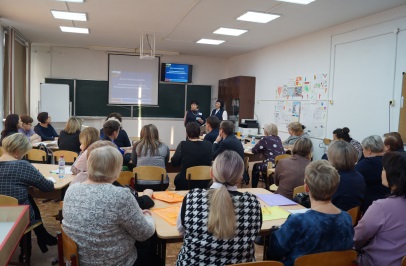 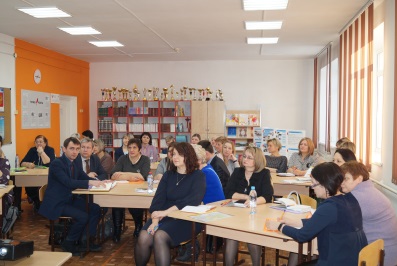 Установка на работу. Выступление по теме  «Формирование основных видов грамотностей в школе»Установка на работу. Выступление по теме  «Формирование основных видов грамотностей в школе»Установка на работу. Выступление по теме  «Формирование основных видов грамотностей в школе»Лариса Юрьевна Пылова, заместитель директора школы по МР и инновациямЛариса Юрьевна Пылова, заместитель директора школы по МР и инновациям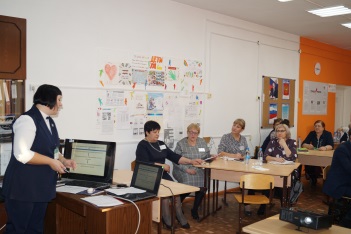 Демонстрация уроков, иллюстрирующих формирование различных видов грамотностей, с последующим обсуждением Демонстрация уроков, иллюстрирующих формирование различных видов грамотностей, с последующим обсуждением Демонстрация уроков, иллюстрирующих формирование различных видов грамотностей, с последующим обсуждением Демонстрация уроков, иллюстрирующих формирование различных видов грамотностей, с последующим обсуждением Демонстрация уроков, иллюстрирующих формирование различных видов грамотностей, с последующим обсуждением Демонстрация уроков, иллюстрирующих формирование различных видов грамотностей, с последующим обсуждением Демонстрация уроков, иллюстрирующих формирование различных видов грамотностей, с последующим обсуждением Демонстрация уроков, иллюстрирующих формирование различных видов грамотностей, с последующим обсуждением Демонстрация уроков, иллюстрирующих формирование различных видов грамотностей, с последующим обсуждением Демонстрация уроков, иллюстрирующих формирование различных видов грамотностей, с последующим обсуждением Демонстрация уроков, иллюстрирующих формирование различных видов грамотностей, с последующим обсуждением Демонстрация уроков, иллюстрирующих формирование различных видов грамотностей, с последующим обсуждением Демонстрация уроков, иллюстрирующих формирование различных видов грамотностей, с последующим обсуждением Демонстрация уроков, иллюстрирующих формирование различных видов грамотностей, с последующим обсуждением Демонстрация уроков, иллюстрирующих формирование различных видов грамотностей, с последующим обсуждением Урок литературного чтения «Мир сказок»2а классУрок математики «Решение практических задач в нашей жизни»3 классУрок математики «Решение практических задач в нашей жизни»3 классУрок математики «Решение практических задач в нашей жизни»3 классУрок литературного чтения «Литературная сказка»4а классУрок литературного чтения «Литературная сказка»4а классУрок литературного чтения «Литературная сказка»4а классУрок геометрии «Площади многоугольников»8а классУрок геометрии «Площади многоугольников»8а классУрок литературы «Чиновник – деспот или раб?»Анализ видеоурока: взгдяд учителяУрок литературы «Чиновник – деспот или раб?»Анализ видеоурока: взгдяд учителяУрок литературы «Чиновник – деспот или раб?»Анализ видеоурока: взгдяд учителяУрок литературы «Чиновник – деспот или раб?»Анализ видеоурока: взгдяд учителяУрок географии«Химико-лесной комплекс»9 классУрок географии«Химико-лесной комплекс»9 классКириллова Анастасия СергеевнаИванникова Татьяна ВалерьевнаИванникова Татьяна ВалерьевнаИванникова Татьяна ВалерьевнаТолокушкина Елена НиколаевнаТолокушкина Елена НиколаевнаТолокушкина Елена НиколаевнаАбликова Любовь ВикторовнаАбликова Любовь ВикторовнаМорева Наталья АлексеевнаМорева Наталья АлексеевнаМорева Наталья АлексеевнаМорева Наталья АлексеевнаСалий Елена ВитальевнаСалий Елена ВитальевнаЧитательская грамотностьМатематическая, финансовая, читательская грамотностьМатематическая, финансовая, читательская грамотностьМатематическая, финансовая, читательская грамотностьЧитательская грамотностьЧитательская грамотностьЧитательская грамотностьМатематическая, финансовая, читательская грамотностьМатематическая, финансовая, читательская грамотностьЧитательская грамотностьЧитательская грамотностьЧитательская грамотностьЧитательская грамотностьГлобальные компетенцииГлобальные компетенции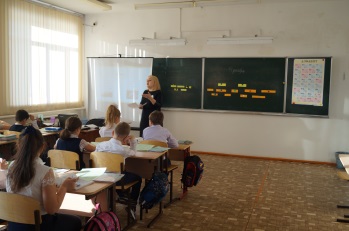 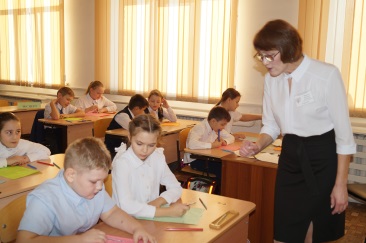 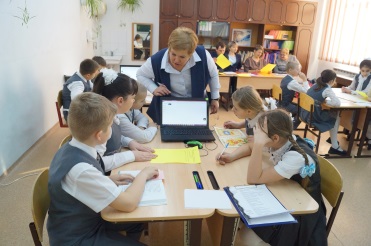 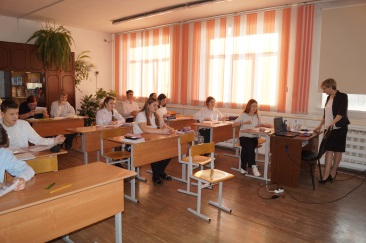 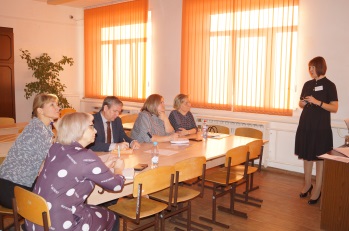 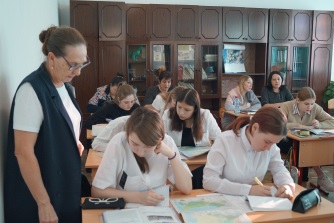 Демонстрация интерактивных площадок (дети-детям) на базе центра образования «Точка роста», внеурочных форм работы, обеспечивающих формирование различных видов грамотностей, с последующим обсуждениемДемонстрация интерактивных площадок (дети-детям) на базе центра образования «Точка роста», внеурочных форм работы, обеспечивающих формирование различных видов грамотностей, с последующим обсуждениемДемонстрация интерактивных площадок (дети-детям) на базе центра образования «Точка роста», внеурочных форм работы, обеспечивающих формирование различных видов грамотностей, с последующим обсуждениемДемонстрация интерактивных площадок (дети-детям) на базе центра образования «Точка роста», внеурочных форм работы, обеспечивающих формирование различных видов грамотностей, с последующим обсуждениемДемонстрация интерактивных площадок (дети-детям) на базе центра образования «Точка роста», внеурочных форм работы, обеспечивающих формирование различных видов грамотностей, с последующим обсуждениемДемонстрация интерактивных площадок (дети-детям) на базе центра образования «Точка роста», внеурочных форм работы, обеспечивающих формирование различных видов грамотностей, с последующим обсуждениемДемонстрация интерактивных площадок (дети-детям) на базе центра образования «Точка роста», внеурочных форм работы, обеспечивающих формирование различных видов грамотностей, с последующим обсуждениемДемонстрация интерактивных площадок (дети-детям) на базе центра образования «Точка роста», внеурочных форм работы, обеспечивающих формирование различных видов грамотностей, с последующим обсуждениемДемонстрация интерактивных площадок (дети-детям) на базе центра образования «Точка роста», внеурочных форм работы, обеспечивающих формирование различных видов грамотностей, с последующим обсуждениемДемонстрация интерактивных площадок (дети-детям) на базе центра образования «Точка роста», внеурочных форм работы, обеспечивающих формирование различных видов грамотностей, с последующим обсуждениемДемонстрация интерактивных площадок (дети-детям) на базе центра образования «Точка роста», внеурочных форм работы, обеспечивающих формирование различных видов грамотностей, с последующим обсуждениемДемонстрация интерактивных площадок (дети-детям) на базе центра образования «Точка роста», внеурочных форм работы, обеспечивающих формирование различных видов грамотностей, с последующим обсуждениемДемонстрация интерактивных площадок (дети-детям) на базе центра образования «Точка роста», внеурочных форм работы, обеспечивающих формирование различных видов грамотностей, с последующим обсуждениемДемонстрация интерактивных площадок (дети-детям) на базе центра образования «Точка роста», внеурочных форм работы, обеспечивающих формирование различных видов грамотностей, с последующим обсуждениемДемонстрация интерактивных площадок (дети-детям) на базе центра образования «Точка роста», внеурочных форм работы, обеспечивающих формирование различных видов грамотностей, с последующим обсуждениемКурс внеурочной деятельности «Опыты и эксперименты» по теме «Удивительные свойства соли»4 классСпецкурс «Финансовая грамотность»по теме «Оптимизация бюджета» 10 классСпецкурс «Финансовая грамотность»по теме «Оптимизация бюджета» 10 классСпецкурс «Финансовая грамотность»по теме «Оптимизация бюджета» 10 классКурс внеурочной деятельности «Основы моделирования и материаловедения» по теме «Детский игровой парк»6а классКурс внеурочной деятельности «Основы моделирования и материаловедения» по теме «Детский игровой парк»6а классКурс внеурочной деятельности «Основы моделирования и материаловедения» по теме «Детский игровой парк»6а классКурс внеурочной деятельности «Как сохранить нашу планету»по теме «Способы очистки воды»8а классКурс внеурочной деятельности «Как сохранить нашу планету»по теме «Способы очистки воды»8а классКурс внеурочной деятельности «Как сохранить нашу планету»по теме «Способы очистки воды»8а классКружок дополнительного образования «Инженерный класс»по теме «Путешествие в мир физики»9, 10 классКружок дополнительного образования «Инженерный класс»по теме «Путешествие в мир физики»9, 10 классКружок дополнительного образования «Инженерный класс»по теме «Путешествие в мир физики»9, 10 классКружок дополнительного образования «Инженерный класс»по теме «Путешествие в мир физики»9, 10 классКурс внеурочной деятельности «Журналистика»по теме «Читаем, анализируем, интерпретируем»9 классЗевакина Юлия ДмитриевнаРубцова Татьяна ВикторовнаРубцова Татьяна ВикторовнаРубцова Татьяна ВикторовнаБорисевич Наталья ВалерьевнаБорисевич Наталья ВалерьевнаБорисевич Наталья ВалерьевнаШлютгавер Наталья ВалерьевнаШлютгавер Наталья ВалерьевнаШлютгавер Наталья ВалерьевнаЛеонтьева Ольга ПетерисовнаЛеонтьева Ольга ПетерисовнаЛеонтьева Ольга ПетерисовнаЛеонтьева Ольга ПетерисовнаМорева Наталья АлексеевнаЧитательская, естественнонаучная грамотностьФинансовая, читательская грамотностьФинансовая, читательская грамотностьФинансовая, читательская грамотностьКреативное мышление, технологическая компетенцияКреативное мышление, технологическая компетенцияКреативное мышление, технологическая компетенцияЕстественнонаучная грамотностьЕстественнонаучная грамотностьЕстественнонаучная грамотностьЧитательская, естественнонаучная грамотностьЧитательская, естественнонаучная грамотностьЧитательская, естественнонаучная грамотностьЧитательская, естественнонаучная грамотностьЧитательская грамотность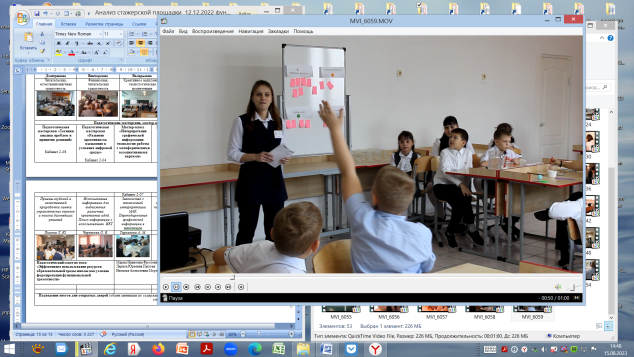 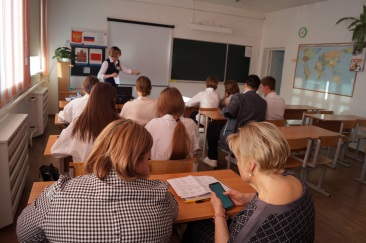 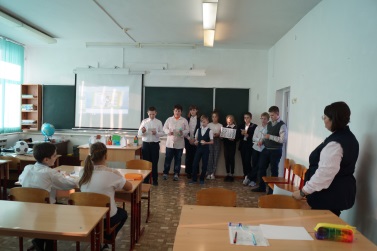 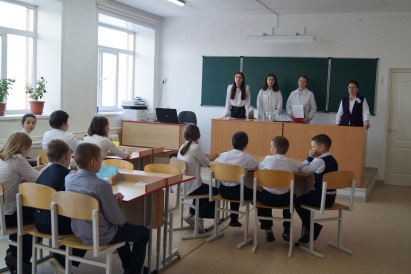 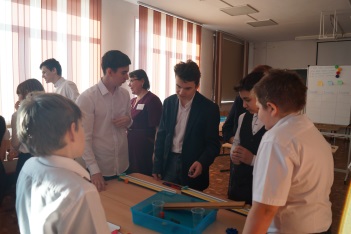 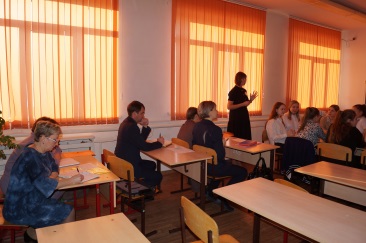 Педагогические мастерские, мастер-классы, презентация опыта педагогов школыПедагогические мастерские, мастер-классы, презентация опыта педагогов школыПедагогические мастерские, мастер-классы, презентация опыта педагогов школыПедагогические мастерские, мастер-классы, презентация опыта педагогов школыПедагогические мастерские, мастер-классы, презентация опыта педагогов школыПедагогические мастерские, мастер-классы, презентация опыта педагогов школыПедагогические мастерские, мастер-классы, презентация опыта педагогов школыПедагогические мастерские, мастер-классы, презентация опыта педагогов школыПедагогические мастерские, мастер-классы, презентация опыта педагогов школыПедагогические мастерские, мастер-классы, презентация опыта педагогов школыПедагогические мастерские, мастер-классы, презентация опыта педагогов школыПедагогические мастерские, мастер-классы, презентация опыта педагогов школыПедагогические мастерские, мастер-классы, презентация опыта педагогов школыПедагогические мастерские, мастер-классы, презентация опыта педагогов школыПедагогические мастерские, мастер-классы, презентация опыта педагогов школыПедагогическая мастерская «Техники анализа проблем и принятия решений»Педагогическая мастерская «Техники анализа проблем и принятия решений»Педагогическая мастерская «Развитие креативногоь мышления в условиях цифровой среды»Педагогическая мастерская «Развитие креативногоь мышления в условиях цифровой среды»Педагогическая мастерская «Развитие креативногоь мышления в условиях цифровой среды»Педагогическая мастерская «Развитие креативногоь мышления в условиях цифровой среды»Мастер-класс «Интерпретация графической информации: технология работы с метафорическими ассоциативными картами»Мастер-класс «Интерпретация графической информации: технология работы с метафорическими ассоциативными картами»Мастер-класс «Интерпретация графической информации: технология работы с метафорическими ассоциативными картами»Мастер-класс «Интерпретация графической информации: технология работы с метафорическими ассоциативными картами»Мастер-класс «Интерпретация графической информации: технология работы с метафорическими ассоциативными картами»Мастер-класс «На перекрестке интерпретаций»Мастер-класс «На перекрестке интерпретаций»Мастер-класс «На перекрестке интерпретаций»Мастер-класс «На перекрестке интерпретаций»Приемы глубокой и качественной проработки оценки управленческих вызовов и поиска дальнейших решенийПриемы глубокой и качественной проработки оценки управленческих вызовов и поиска дальнейших решенийИспользование информации для выдвижения различных креативных идей. Поиск информации с использованием  ИКТИспользование информации для выдвижения различных креативных идей. Поиск информации с использованием  ИКТИспользование информации для выдвижения различных креативных идей. Поиск информации с использованием  ИКТИспользование информации для выдвижения различных креативных идей. Поиск информации с использованием  ИКТЗнакомство с технологией интерпретации МАК. Перекодирование графической информации в текстовуюЗнакомство с технологией интерпретации МАК. Перекодирование графической информации в текстовуюЗнакомство с технологией интерпретации МАК. Перекодирование графической информации в текстовуюЗнакомство с технологией интерпретации МАК. Перекодирование графической информации в текстовуюЗнакомство с технологией интерпретации МАК. Перекодирование графической информации в текстовуюЗнакомство с приемом «стыка интерпретаций», позволяющим повысить уровень общей эрудицииЗнакомство с приемом «стыка интерпретаций», позволяющим повысить уровень общей эрудицииЗнакомство с приемом «стыка интерпретаций», позволяющим повысить уровень общей эрудицииЗнакомство с приемом «стыка интерпретаций», позволяющим повысить уровень общей эрудицииПылова Л. Ю.Пылова Л. Ю.Черенкова О. В.Черенкова О. В.Черенкова О. В.Черенкова О. В.Тарханова А. М.Тарханова А. М.Тарханова А. М.Тарханова А. М.Тарханова А. М.Морева Н. А.Морева Н. А.Морева Н. А.Морева Н. А.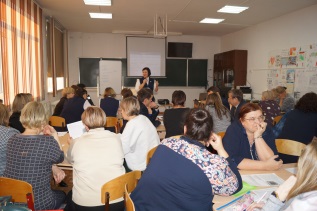 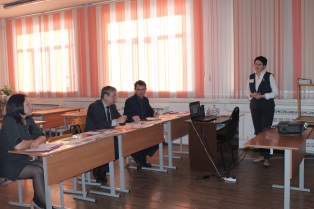 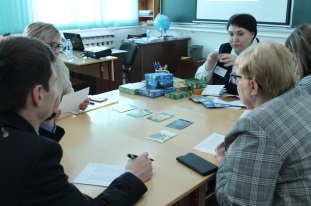 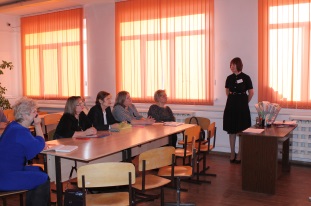 Педагогический совет по теме: «Эффективное использование ресурсов образовательной среды школы как условие формирования функциональной грамотности»Педагогический совет по теме: «Эффективное использование ресурсов образовательной среды школы как условие формирования функциональной грамотности»Педагогический совет по теме: «Эффективное использование ресурсов образовательной среды школы как условие формирования функциональной грамотности»Педагогический совет по теме: «Эффективное использование ресурсов образовательной среды школы как условие формирования функциональной грамотности»Педагогический совет по теме: «Эффективное использование ресурсов образовательной среды школы как условие формирования функциональной грамотности»Педагогический совет по теме: «Эффективное использование ресурсов образовательной среды школы как условие формирования функциональной грамотности»Мария Ивановна Фроленкова Лариса Юрьевна Пылова Наталья Алексеевна МореваМария Ивановна Фроленкова Лариса Юрьевна Пылова Наталья Алексеевна Морева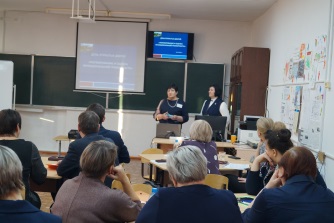 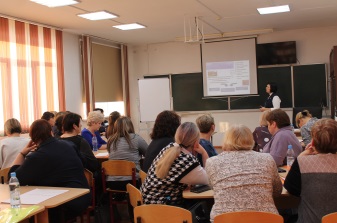 Подведение итогов дня открытых дверей (обмен мнениями по содержанию, форме организации дня открытых дверей, по соответствию/несоответствию ожиданиям)Подведение итогов дня открытых дверей (обмен мнениями по содержанию, форме организации дня открытых дверей, по соответствию/несоответствию ожиданиям)Подведение итогов дня открытых дверей (обмен мнениями по содержанию, форме организации дня открытых дверей, по соответствию/несоответствию ожиданиям)Подведение итогов дня открытых дверей (обмен мнениями по содержанию, форме организации дня открытых дверей, по соответствию/несоответствию ожиданиям)Подведение итогов дня открытых дверей (обмен мнениями по содержанию, форме организации дня открытых дверей, по соответствию/несоответствию ожиданиям)Подведение итогов дня открытых дверей (обмен мнениями по содержанию, форме организации дня открытых дверей, по соответствию/несоответствию ожиданиям)Подведение итогов дня открытых дверей (обмен мнениями по содержанию, форме организации дня открытых дверей, по соответствию/несоответствию ожиданиям)Подведение итогов дня открытых дверей (обмен мнениями по содержанию, форме организации дня открытых дверей, по соответствию/несоответствию ожиданиям)Подведение итогов дня открытых дверей (обмен мнениями по содержанию, форме организации дня открытых дверей, по соответствию/несоответствию ожиданиям)Подведение итогов дня открытых дверей (обмен мнениями по содержанию, форме организации дня открытых дверей, по соответствию/несоответствию ожиданиям)Подведение итогов дня открытых дверей (обмен мнениями по содержанию, форме организации дня открытых дверей, по соответствию/несоответствию ожиданиям)Подведение итогов дня открытых дверей (обмен мнениями по содержанию, форме организации дня открытых дверей, по соответствию/несоответствию ожиданиям)Подведение итогов дня открытых дверей (обмен мнениями по содержанию, форме организации дня открытых дверей, по соответствию/несоответствию ожиданиям)Подведение итогов дня открытых дверей (обмен мнениями по содержанию, форме организации дня открытых дверей, по соответствию/несоответствию ожиданиям)Подведение итогов дня открытых дверей (обмен мнениями по содержанию, форме организации дня открытых дверей, по соответствию/несоответствию ожиданиям)